ПЛАН ЗАСТРОЙКИ КОМПЕТЕНЦИИ 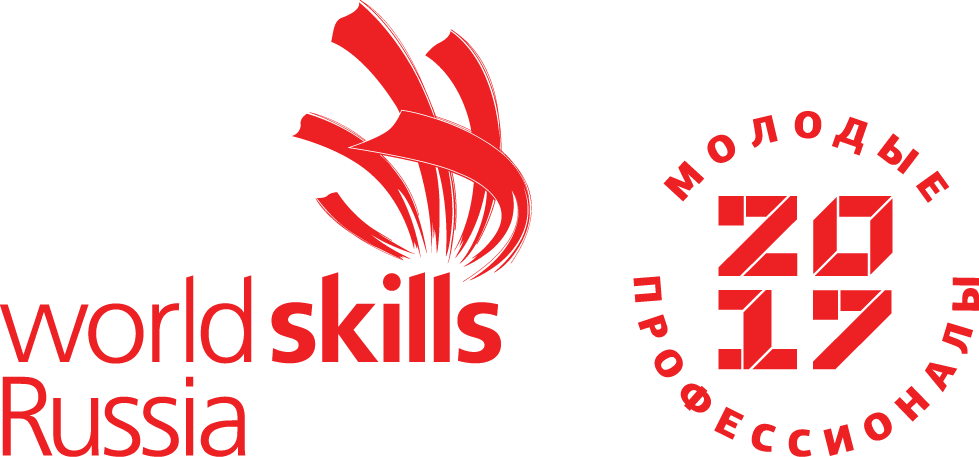 Краснодарский крайУправление локомотивом 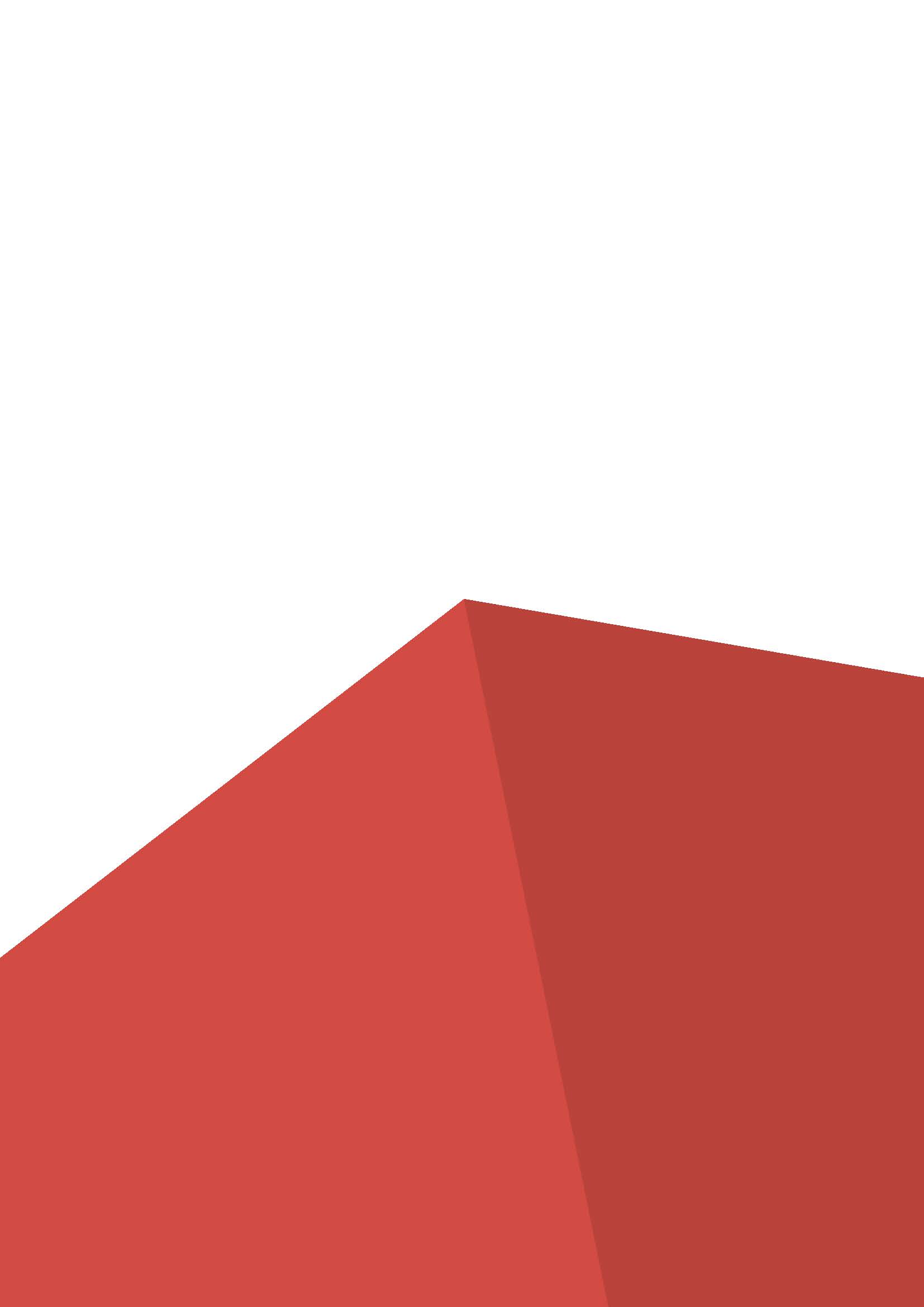 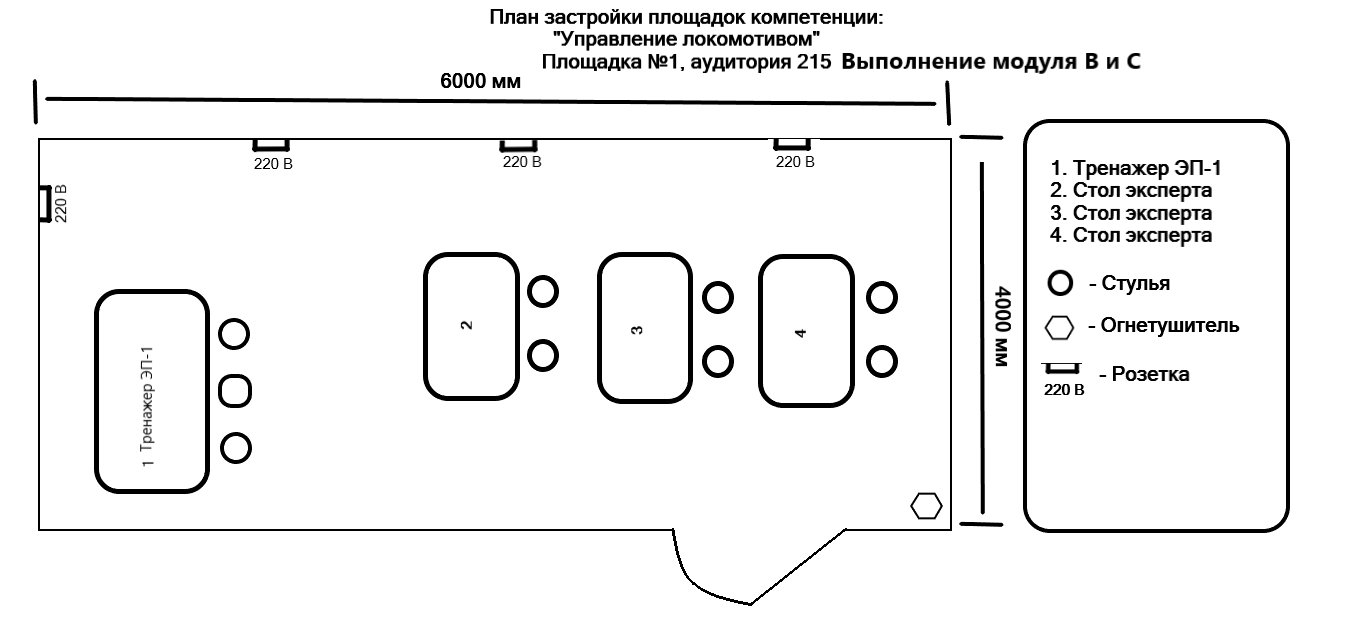 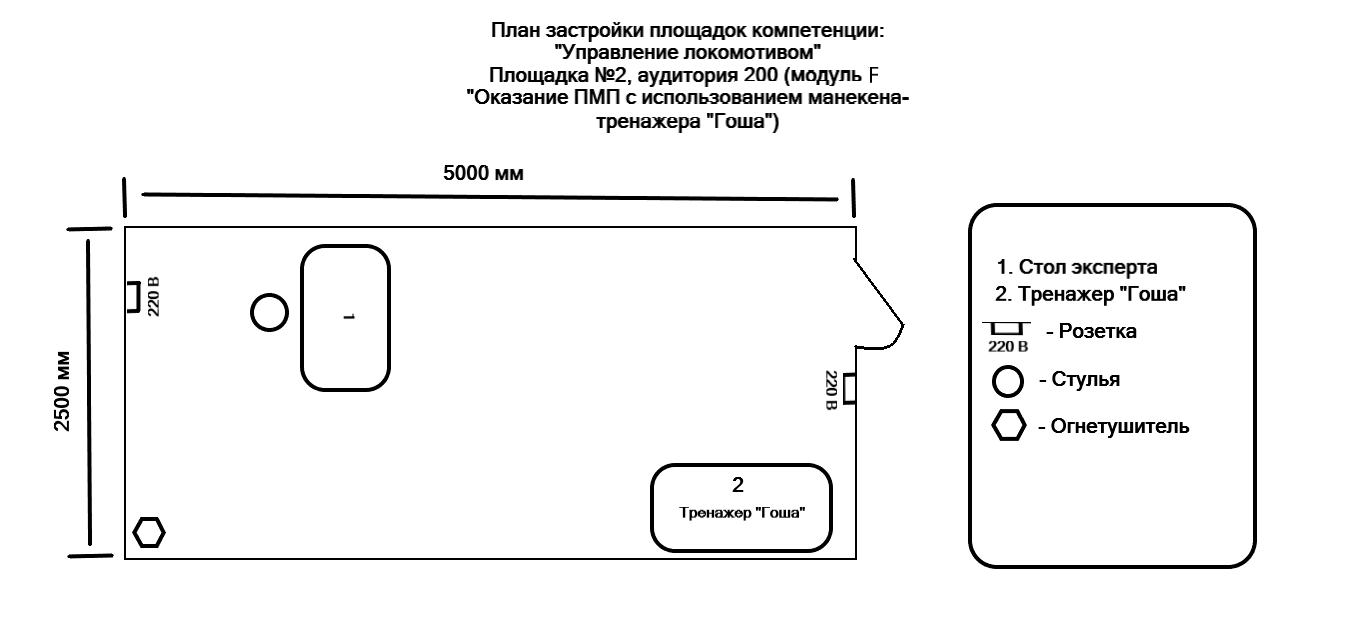 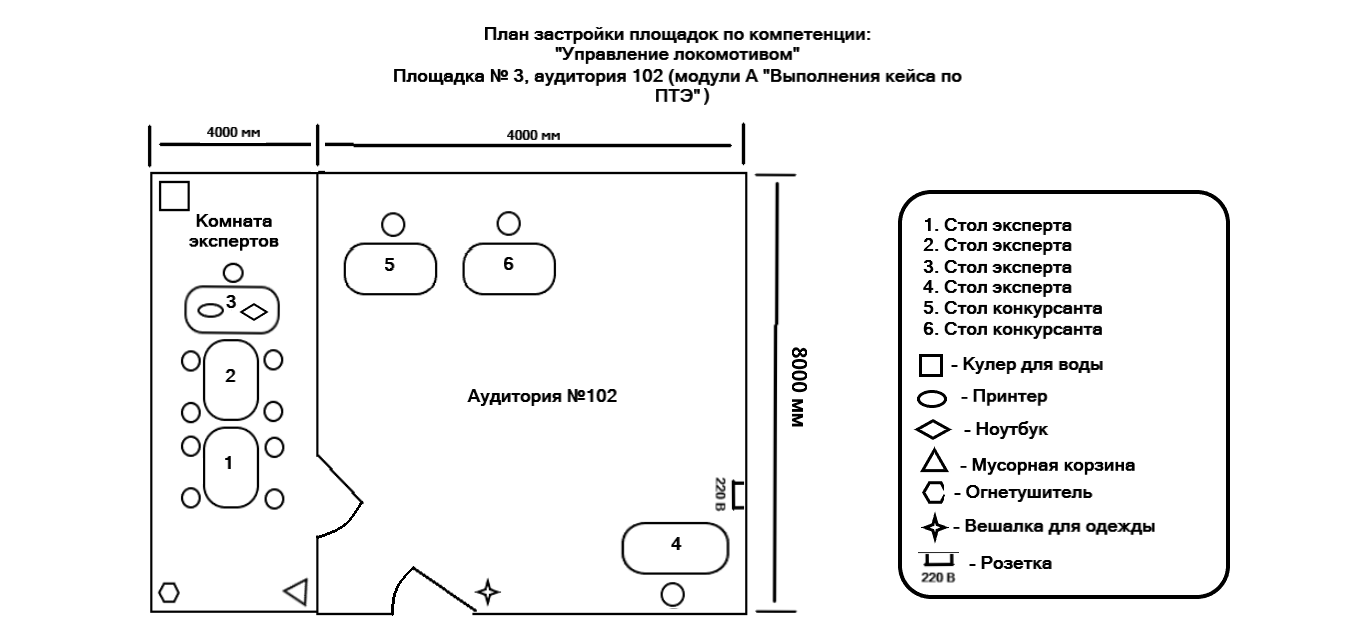 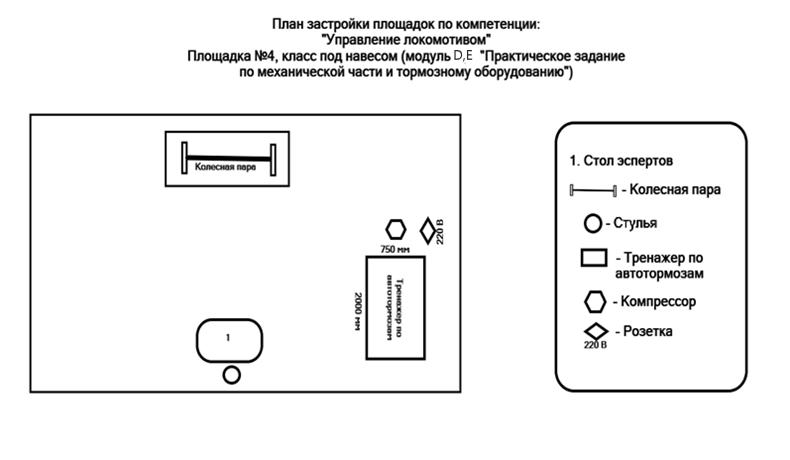 